Algebra 2						      	Name 			______________	Unit 2 – Test 1 Review			        		Block _______________________________Quadratic Equations, Functions, and Complex Numbers      Date  _______________________________1)	Investigate the function:    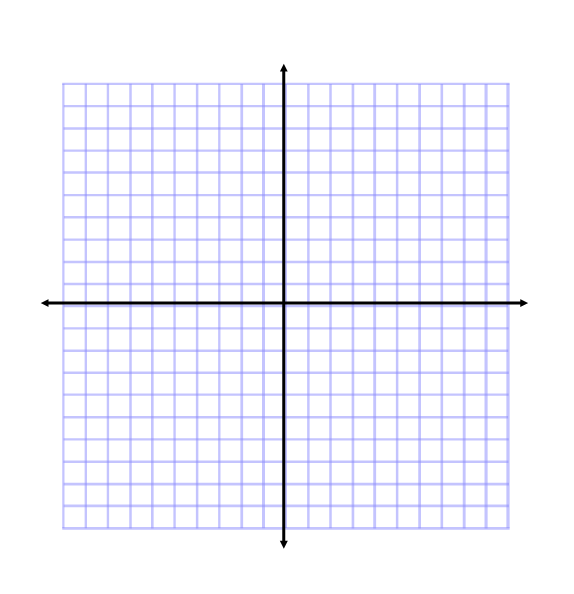 2)	For the function:  , provide the following information, graph, and label as noted.  Try using the factoring method.  What are the x-intercepts?3)  Use the following description to write the quadratic function, , in vertex form:The parent function  has a vertical stretch of 3 and is translated 4 units right, and 3 units down.  It opens down.4) For the function:  ,  provide the following information, graph, and label as noted. Use Completing the Square to rewrite in vertex form first.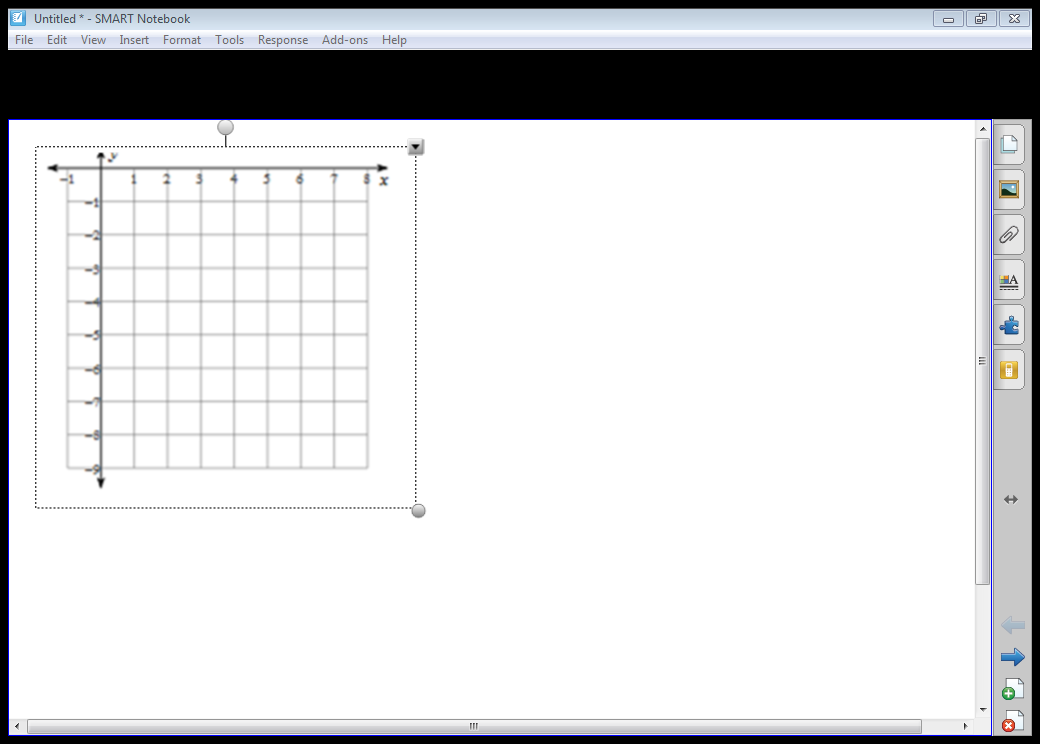 a)  Line of Symmetry:  ____________________b)  Vertex:__________________ d)  Y-intercept:_________________e)  Opens  up  or  down    (circle one)f)  Stretched, compressed, or neither    (circle one)g)  Label the intercepts and vertex on the graph5)	Find the equation of the function in vertex form a. 		f(x) = ____________________			b.  f(x) = ______________________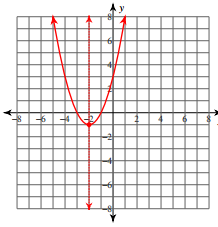 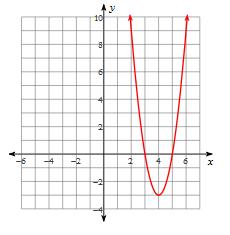 6) For the expression  determine the values of h and k  that would satisfy the equation:      7)  Solve the following system of equations:   a.   Graph the system of equations. b.  How many solutions does the system have? _____________ c.  Estimate the solution(s).  Write your answer as an ordered pair.8) Graph f(x) = x2 + 2x -2 using x = -b/2aLine of Symmetry:Vertex:y-int:Up or down:8) The height h in feet of a small rocket t seconds after it is launched is given by the equation: H(t) = -16t2 + 128t.1.  How long is the rocket in the air? _________2.  What is the greatest height the rocket reaches? ____3.  About how high is the rocket after 1 second? _______9)  The equation for the cost of manufacturing lawn mowers is C(x) = 0.008x2 - 0.04x + 75 where x is the number of lawn mowers manufactured. What number of lawn mowers should be produced to minimize costs?